.Sequence: 64, 4, 48, 64, 4, 48, 40, 4, 64 (looks more intimidating than it actually is!)Intro: Start dancing 16 counts after the first down beat[1-8] 	Step R, Cross L Over R, 1 & ¼ Spiral Turn R, Shuffle Forward (R, L, R), Rock, ½ Turn Shuffle L[9-16]	Full Turn L, Rock, Recover ¼ Turn L, ½ Hinge Turn R, Behind and Cross[17-24]	Press R, Behind and Cross, Press L, Behind and ¼ Turn R[25-32]	Rock Forward, Syncopated Step Back Lock R & L, Step Together[33-40]	Press Back, Ball Press Back/Body Rolls Back x2, Swivel ½ L, ½ R, ½ L[41-48]	Kick Ball Change R x2, R Hip Bumps, L Hip Bumps[49-56]	Kick & Point & Point, Hitch, Point, ¼ R Turn Sailor, Shuffle Forward[57-64]	½ turn R, Side Rock Cross, Full 4-step Box TurnTag: 4 counts, following walls 1 & 3, (back wall) and before the Restart on wall 5 (front wall)Funky Step Touches: traveling slightly back (take large steps when stepping side swiveling toes in same direction as step):Restart on walls 2 and 4 following the hip bumps (counts 47 & 48: do the 2nd set of hip bumps L, R, L to 12:00)Restart on wall 5, following count 40 (swivel ½ L, ½ R, ¼ L to 12:00 and do the 4-count tag)Options:-1	In the first 8 counts, to eliminate the spiral 1 & ¼ turn:Step side R (1), forward L (2), swivel ¼ R while hooking R over L (3), shuffle forward (4 & 5)2	Body rolls can be eliminated or can be as pronounced as the dancer is comfortableListen to the music-it tells you what to do! Have fun!Contact: Amy Glass - amyleeanne@gmail.comHeart Skips A Beat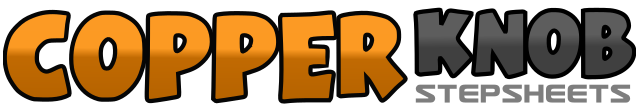 .......Count:64Wall:2Level:High Intermediate.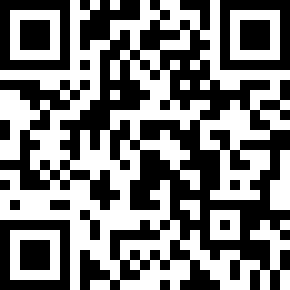 Choreographer:Amy Glass (USA) - September 2012Amy Glass (USA) - September 2012Amy Glass (USA) - September 2012Amy Glass (USA) - September 2012Amy Glass (USA) - September 2012.Music:Heart Skips A Beat (Radio Version) - Olly Murs : (iTunes)Heart Skips A Beat (Radio Version) - Olly Murs : (iTunes)Heart Skips A Beat (Radio Version) - Olly Murs : (iTunes)Heart Skips A Beat (Radio Version) - Olly Murs : (iTunes)Heart Skips A Beat (Radio Version) - Olly Murs : (iTunes)........1Step side R2Cross L over R3Unwind 1 & ¼ R (3:00), transfer weight to L, hooking R over L4&5Shuffle forward R, L, R6,7Rock forward L, recover R8&1½ turn L (9:00) while shuffling forward L, R, L2,3Step back R while turning ½ L, step forward L turning ½ L4Rock forward R&5Recover L while turning ¼ L (6:00), cross R over L6Step back L while turning ¼ R (9:00)7Step side R while turning ¼ R (12:00)8&1Step behind L, side R, cross L over R&2(& - Quick tap R) press R at diagonal (1:30)3Recover L4&5Step R behind L, step side L, cross R over L&6(& - Quick tap L) press L at diagonal (10:30)7Recover R8&1Step L behind R, step side R, step forward L while turning ¼ R (3:00)&2,3(& - Quick tap R) rock forward R, recover back L4&5Step R, cross L over R, step slight side R6&7Step L, cross R over L, step slight side L8Step R next to L1,2Press L slightly back, starting body roll back ending with weight L&3,4Quick step R next to L, press L slightly back, starting body roll back ending with weight L&5Quick step R next to L, press L slightly back ending with weight L6,7,8Swivel: ½ L (9:00), swivel ½ R (3:00), swivel ½ L (9:00), weight forward on L1&2,3&4Right Kick ball change in place x25&6Step slightly forward R, hip bumps R, L, R7&8Step slightly forward L, hip bumps L, R, L1&2Kick R, step R down, point L to L side&3Step together L, point R to R side&4Hitch right knee, point R to R side5&6¼ R sailor (step R behind L, side L, forward R while turning ¼ R)7&8Shuffle forward L, R, L1&2Rock R forward, recover back L, turn ½ R (6:00) stepping forward R3&4Rock side L, recover R, cross L over R5Step R side while turning ¼ L (3:00)6Step L side while turning ¼ L (12:00)7Step R side while turning ¼ L (9:00)8Step L side while turning ¼ L (6:00)1&Step side R, touch L beside R2&Step side L, touch R beside L3&Step side R, touch L beside R4&Step side L, touch R beside L